BEMÖTANDEPRISET 2022 
– årets förebildBAKGRUND
Måndagen den 28 november firar Ålands handikappförbund och medlemsföreningarna Ålands Funktionsrättsdag i Alandica. Det blir en viktig dag med flera intressanta föreläsare på temat tillgänglighet och utdelning av Bemötandepriset 2022. Alla intresserade är hjärtligt välkomna och vi bjuder även in nyckelpersoner till en paneldebatt om tillgängligheten och bemötandet i det åländska samhället med utgångspunkt från FN-konventionen om rättigheter för personer med funktionsnedsättning. Mer information om programmet följer inom kort på www.handicampen.ax.
ÅRETS BEMÖTANDEPRIS – NOMINERA DIN KANDIDAT
Under Ålands Funktionsrättsdag på Alandica avslöjar vi och premierar 2022-års vinnare av Bemötandepriset. 

För att nominera gör du så här:
Du kan nominera en person, en organisation eller ett företag på Åland som är ett gott föredöme när det gäller bemötande, likabehandling och tillgänglighet! Genom Bemötandepriset vill vi uppmärksamma goda vägvisare med koppling till FN-konventionen om rättigheter för personer med funktionsnedsättning. Bemötandepriset kan gälla handlingar och åtgärder inom många olika områden, till exempel aktiviteter, logistik, kommunikation, fysisk tillgänglighet, lagstiftning med mera.Skriv en kort motivering, du kan nominera anonymt, och mejla till: info@handicampen.ax eller skicka per post till:  Ålands handikappförbund, Skarpansvägen 30, 22100 Mariehamneller kom in till vår reception på samma adress och lämna nomineringen personligen, 
måndag-torsdag kl. 9-15 och fredag 9–13 Du kan även ringa oss och lämna din nominering via telefon: 018-527 361 under våra öppettider. Sista nomineringsdatum är måndagen den 7.11.2022. 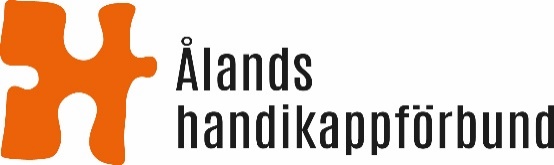 Figure  Ålands handikappförbunds logoVem ska få Bemötandepriset 2022? Det kan du vara med och bestämma! Nominera en person, organisation eller företag på ÅlandJag nominerar:..................................................................................................................................................................Motivering:........................................................................................................................................................................................................................................................................................................................................................................................................................................................................................................................................................................................................................................................................................................................................................................................................................................................................................................................................................................................................................................................................................................................................................................................................................................................................................................................................................................................................................................................................................................................................................................................................................................................................................................................................................................................................................................................................................................................................................................................................................Nominerad av (frivilligt):Namn: ......................................................................... Tel./mejl: .............................................................